Шаблон оформления тезисов докладовIII Черноморской международной научно-практической конференции МГУ «Проблемы развития технологий, государства и общества в цифровую эпоху».УДК 111111ЗАГОЛОВОК (НАЗВАНИЕ ТЕЗИСОВ)Фамилия и инициалы автораНазвание организации, городОсновной текст тезисов. Основной текст тезисов. Основной текст тезисов. Основной текст тезисов. Основной текст тезисов. Основной текст тезисов. Основной текст тезисов. Основной текст тезисов. Основной текст тезисов [1]. Основной текст тезисов. Основной текст тезисов. Основной текст тезисов. Основной текст тезисов. Основной текст тезисов. Основной текст тезисов. Основной текст тезисов. Основной текст тезисов. Основной текст тезисов. Основной текст тезисов [2].Основной текст тезисов. Основной текст тезисов. Основной текст тезисов. Основной текст тезисов. Основной текст тезисов. Основной текст тезисов. Основной текст тезисов. Основной текст тезисов. Основной текст тезисов. Основной текст тезисов (табл. 1).Таблица 1. Название таблицыОсновной текст тезисов. Основной текст тезисов. Основной текст тезисов. Основной текст тезисов. Основной текст тезисов. Основной текст тезисов. Основной текст тезисов. Основной текст тезисов. Основной текст тезисов (рис. 1).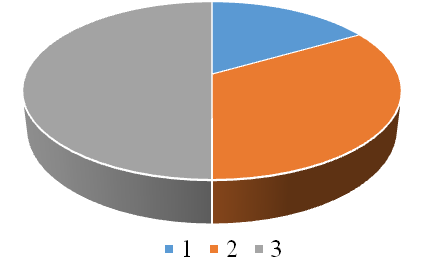 Рис. 1. Название рисунка, диаграммы, схемыОсновной текст тезисов. Основной текст тезисов. Основной текст тезисов. Основной текст тезисов. Основной текст тезисов. Основной текст тезисов. Основной текст тезисов. Основной текст тезисов. Основной текст тезисов.Список литературыИсточник литературы. Источник литературы. Источник литературы. Источник литературы. Источник литературы. Источник литературы. Источник литературы. Источник литературы. Источник литературы. Источник литературы. Источник литературы. Источник литературы. Источник литературы. Источник литературы. Источник литературы. 